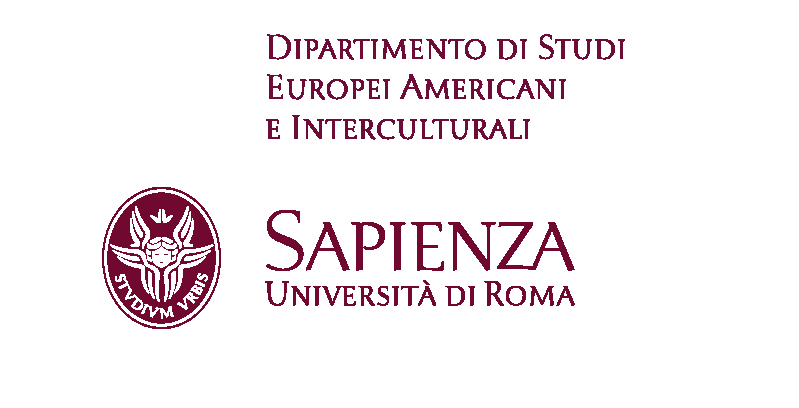 DOTTORATO DI RICERCA IN STUDI GERMANICI E SLAVI								Sapienza Università di Roma								Ufficio Dottorato					      		           	SedeAutorizzo il dott…………., dottorando del …….. ciclo, a recarsi a ………… per effettuare ricerche inerenti la propria tesi di dottorato, dal ……….. al ……………..Al suo rientro il dott. …………….. potrà richiedere l’aumento del 50% della borsa di dottorato per il periodo sopraindicato.Roma,                                                                              	Il Coordinatore del Dottorato